	 									           شماره نامه وارده :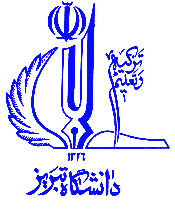 				            		 		                                                      تاریخ نامه وارده :فرم درخواست پذیرش پژوهشگر پسادکتری خارجی دانشگاه تبریز( این فرم ازسوی عضو هیأت علمی دانشگاه تبریز به عنوان استاد میزبان تکمیل و امضاء خواهد شد.) معاون محترم پژوهش و فناوری دانشگاهبا سلام و احترام؛اینجانب دکتر ................................................... عضو هیأت علمی دانشکده....................................................گروه.............................................دانشگاه تبریز با آگاهی کامل از مفاد شیوه نامه اجرایی طرح پسادکتری خارجی دانشگاه تبریز،  مایلم به عنوان استاد میزبان، آقای / خانم دکتر .......................................................... فارغ التحصیل دوره دکتری  رشته ............................................................. سال..........................................از دانشگاه ................................................................ را با مشخصات مشروحه ذیل که حائز شرایط مندرج در شیوه نامه مزبور بوده به عنوان پژوهشگر پسادکتری خارجی پذیرش نمایم. خواهشمند است دستور فرمایند ضمن بررسی موضوع، اقدام مقتضی در این خصوص معمول گردد.  ضمناً اینجانب حائز شرایط پذیرش پسادکتری برابر شیوه نامه اجرایی می باشم. همچنین مانده اعتبار گرنت اینجانب تا تاریخ.................................... مبلغ .............................................. ریال و امتیاز پژوهشی اینجانب تا تاریخ ............................... برابر با ............................................. (80 امتیاز یا بیشتر )  است و پایه مربوط به سه سال آخر را دریافت کرده ام.نام و نام خانوادگي عضو هیات علمی درخواست کننده ( استاد / اساتید میزبان):   ..............................................................محل امضاء استاد / اساتید میزبان :تلفن همراه:      ...............................................................مدیر محترم امور پژوهشی دانشگاه جهت بررسی و اقدام لازم  (برابر مقررات)                                                    معاون پژوهش و فناوری دانشگاه(دکتر جلال شیری)کارشناس محترم طرح پسادکتری جهت اقدام لازم   (خانم مرجان یعقوبی)                                                 مدیر امور  پژوهشی دانشگاه(دکتر ابوالفضل مجنونی هریس)مشخصات متقاضی طرح  (پژوهشگر پسادکتری)نام و نام خانوادگی پژوهشگر پسادکتری خارجی :  ............................................................کد گذرنامه :    ....................................................................................................نام پدر:.................................................... شماره تلفن همراه در ایران :   ..................................................................شماره حساب درآمدهای اختصاصی دانشگاه تبریز (ویژه پژوهشگران پسادکتری که به حساب دانشگاه هزینه واریز می کنند):ایمیل شخصی:..............................................................................................................ایمیل دانشگاه تبریز:    دارد  O   لطفا آدرس ایمیل موجود را بنویسید: ...................................................................                                    ندارد O  لطفا نام کاربری پیشنهادی را بنویسید:  ...................................................................(در صورت ساخت آدرس ایمیل جدید، گذرواژه مربوطه همان شماره ملی فرد خواهد بود که باید بلافاصله توسط صاحب ایمیل تغییر یابد.)عنوان طرح پژوهشی پسادکتری به فارسی  :  ......................................................................................................................................................................................................................................................عنوان طرح پژوهشی پسادکتری به انگلیسی  :  ...................................................................................................................................................................................................................................................آدرس محل سکونت در خارج از ایران:      .................................................................................................................................  آدرس محل سکونت در داخل ایران:         ................................................................................................................................  کد پستی :   .......................................................................................* لازم است سوابق و مدارک  دانش آموخته دکترا (پژوهشگرپسادکتری)شامل تصویر مدرک دکتری +تمام صفحات  شناسنامه و گذرنامه  بصورت فایل پیوستی همراه این فرم ارسال شود